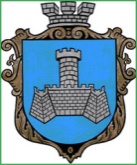 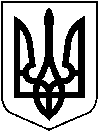 УКРАЇНАХМІЛЬНИЦЬКА МІСЬКА РАДАВінницької областіВИКОНАВЧИЙ КОМІТЕТР І Ш Е Н Н Я«___» __________ 2020р.                                                                            №____Про  передачу  продуктів харчуванняВраховуючи постанову Кабінету Міністрів України від 11.03.2020 р. № 211 (зі змінами), у зв’язку з  призупиненням навчального процесу в закладах освіти Хмільницької міської об’єднаної територіальної громади, зважаючи на епідемічну ситуацію в країні, розглянувши лист управління освіти Хмільницької міської ради від    08.05.2020 р. № 01-15 / 428, керуючись  ст.ст. 52, 59  Закону України «Про місцеве самоврядування в Україні»,  виконавчий комітет міської радиВИРІШИВ:Дозволити управлінню освіти Хмільницької    міської ради   (Коведа Г.І.) безоплатно передати придатні до використання  продукти харчування Територіальному центру соціального обслуговування Хмільницької міської ради (Вепрінцова Н.С.), волонтерам АТО ( ООС) згідно списку, що додається.Керівникам закладів освіти Хмільницької  міської об’єднаної територіальної громади здійснити безоплатну передачу  продуктів харчування  комісійно, склавши відповідні акти.Управлінню освіти Хмільницької міської ради (Коведа Г.І.) безоплатну передачу  продуктів харчування відобразити у бухгалтерському обліку згідно чинного законодавства.Контроль за виконанням цього рішення  покласти на заступника  міського голови  з питань діяльності виконавчих органів міської ради  Сташка А.В., супровід виконання доручити начальнику управління освіти міської ради Коведі Г.І.       Міський голова                                                                       С.Б.Редчик  Додаток до рішення виконкому                                                                                            від       Залишок продуктів  харчування  в школахта дошкільних закладах, придатних до використання .Картопля - .Морква – . Буряк - .Цибуля - .Капуста - .Яблука - 51 кг.Капуста квашена – 69  кгПечиво – Свинина  Філе куряче -  Сир твердий – Керуючий справамивиконкому міської ради                                                                                        С.П.МаташЛист – погодження до проєкту рішення виконкому міської ради  «Про  передачу продуктів харчування» Виконавець:  Начальник  управління освіти міської ради Г.І.Коведа                                                                                               _____________________                          Погоджено:                                                                                                                                                                              Керуючий справами виконкому міської ради С.П.Маташ                                                                                            ____________________                                                       Заступник міського голови з питань      діяльності виконавчих органів  міської ради А.В. Сташко_____________________  Начальник  фінансового управління міської ради  Т.П.Тищенко _____________________Начальник юридичного відділу  міської ради Н.А.Буликова                                                                                                                                           _______________________            Надіслати рішення:     1.   Управлінню освіти міської ради 